最終設計レビューチェックリスト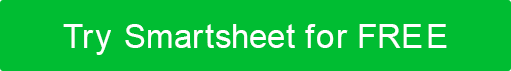 承認プロジェクト/製品プロジェクト/製品プロジェクト/製品プロジェクト/製品プロジェクト/製品クライアント  (該当する場合)クライアント ID (  該当する場合)クライアント ID (  該当する場合)日付日付デザインアイテムデザインアイテム検証テストに合格しましたか?日付イニシャル物理的特性、制約、および美的仕様物理的特性、制約、および美的仕様安全要件に準拠安全要件に準拠環境要件に準拠環境要件に準拠意図しない使用/誤用への配慮意図しない使用/誤用への配慮デザインアイテム検証テストに合格しましたか?日付イニシャル規制要件の遵守業界標準への準拠ラベリング、警告、識別/トレーサビリティ、指示包装、取り扱い、貯蔵寿命、保管+安定性の要件デザインアイテム検証テストに合格しましたか?日付イニシャルフィットネス、信頼性、保守性、保守性の要件他名前とタイトル署名日付免責事項Web サイトで Smartsheet が提供する記事、テンプレート、または情報は、参照のみを目的としています。当社は、情報を最新かつ正確に保つよう努めていますが、本ウェブサイトまたは本ウェブサイトに含まれる情報、記事、テンプレート、または関連グラフィックに関する完全性、正確性、信頼性、適合性、または可用性について、明示的または黙示的を問わず、いかなる種類の表明または保証も行いません。したがって、お客様がそのような情報に依拠する行為は、お客様ご自身の責任において厳格に行われるものとします。